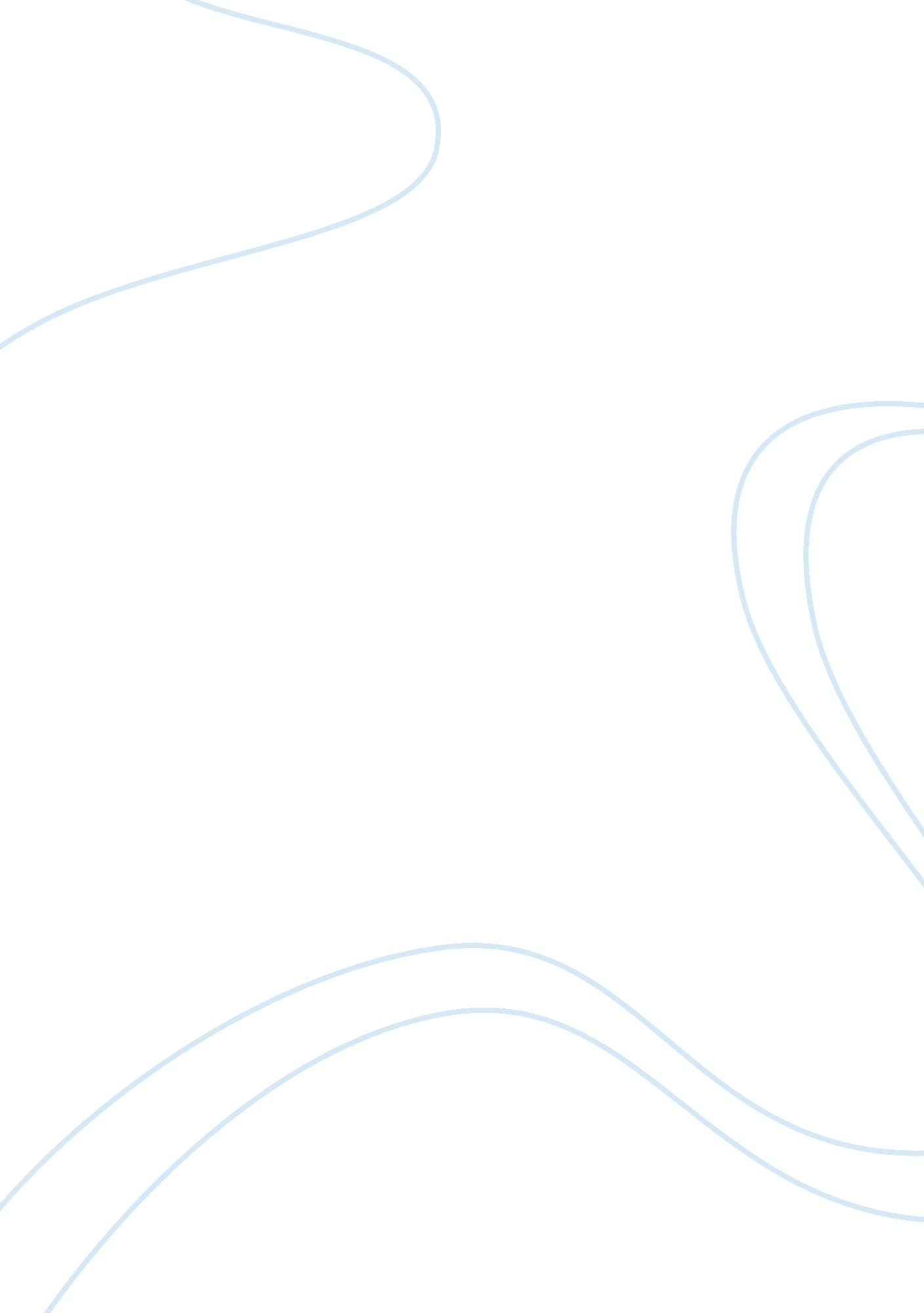 Marketing plan assignment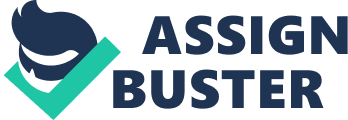 Recognizing your urgent schedule, monetary obstacles, appropriate style, and university achievement, our writers can furnish doctorate-level service for your scholarly essay, qualitative book report, expository term paper, critical term paper, and equivalent varieties of Business English compositions. 1. “ Custom Research” service You may commission a 100% brand-new Business English essay, distinctive term paper, professional book review, grad-level thesis, and so forth retaining to Business English. Our doctorate tutors can complete a brand new, exclusive material? explicitly for you? pertaining to the precise Business English idea that you stipulate. Our collegiate experts can also complete an MBA-level paper in full compliance with the proper requirements that you provide! Whether a first-year learner must receive an elementary review or an MBA learner desires to attain a detailed disquisition, our doctoral tutors will capitalize on the imperative ingenuity/knowledge to write almost any personally-written project. One of this organization ‘ s 300+ accomplished, university scholars (every last one of whom offering, at worst, master’s/M. A. /M. S. -levee commendation) will compose the Business English report strictly conforming to your focused requests! Observing our site’s procedures, master’s/MBA/Masc.-level and doctoral/PhD/MD-level assignments will be written strictly by our unrivaled consultants who present appropriate qualifications in the focused area of concentration! To attain full insights or to submit your information, you can view Gestation’s customized paper section. 